ГОСТ 17.1.3.06-82. Охрана природы. Гидросфера. Общие требования к охране подземных вод Настоящий стандарт устанавливает общие требования к охране подземных вод от загрязнения. Стандарт полностью соответствует СТ СЭВ 3079—81 

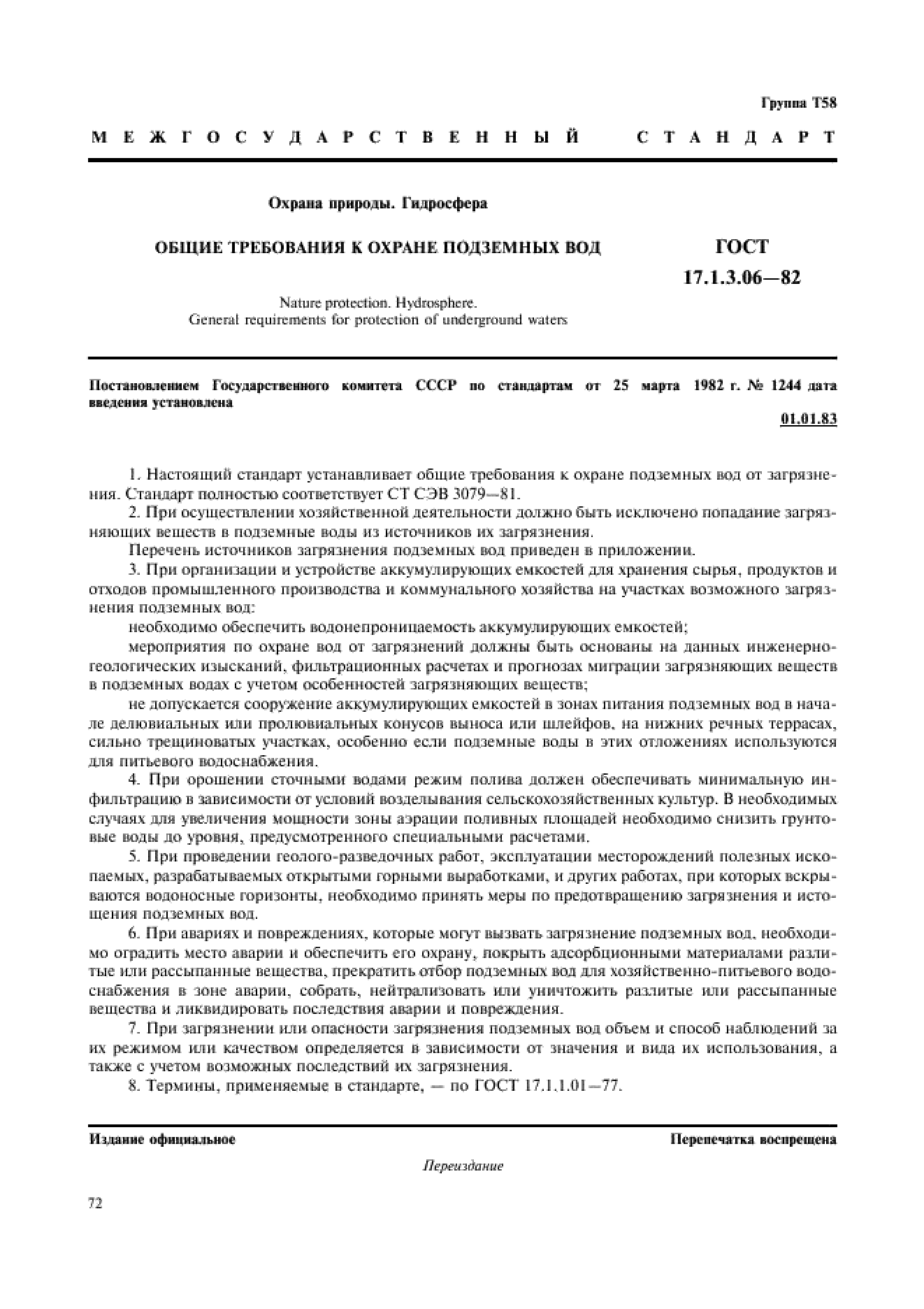 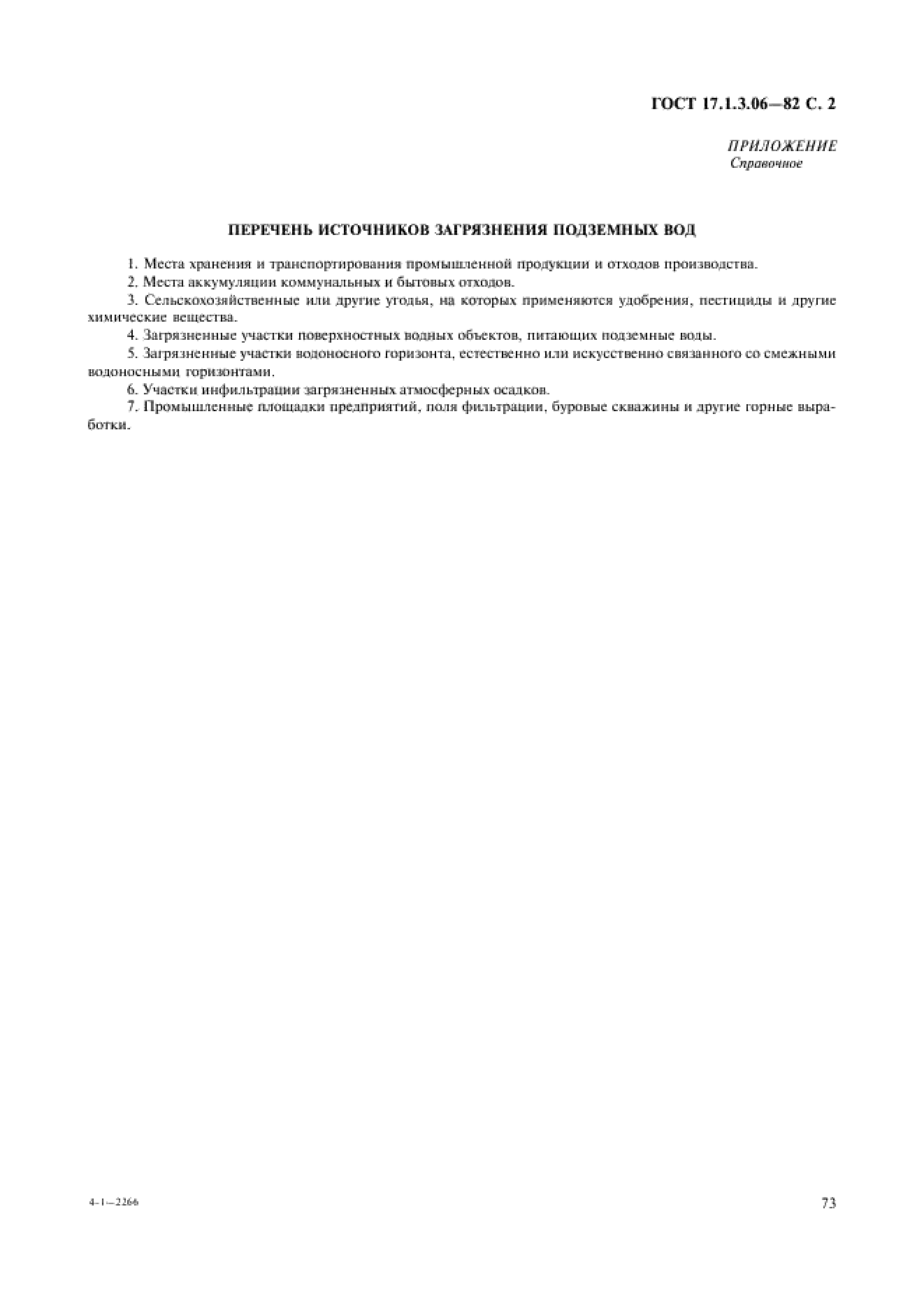 